   DOUGLAS A. DUCEY  Governor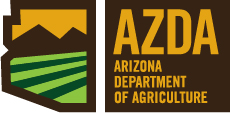 MARK W. KILLIAN       DirectorArizona Department of Agriculture(602) 542 0990Notice of Meeting Agenda of the Arizona Department of Agriculture Advisory Council	Pursuant to A.R.S. § 38-431.02 notice is hereby given to the members of the Arizona Department of Agriculture Advisory Council and to the general public that the Arizona Department of Agriculture Advisory Council will hold a meeting open to the public on Wednesday, August 25, 2021 beginning at 1:00 p.m. at 1688 W. Adams Street; Phoenix, AZ, in room 206.  The agenda for the meeting is as follows:Call to Order.					Chairman John BoeltsRoll Call.						Anita LandyApproval of June 30, 2021 Minutes. 			ChairFY 2022 Budget.					Louise Houseworth(Information and discussion)				FY 2023 Budget.					Mark Killian(Information and discussion)				Louise HouseworthAZ Grown.						Mark KillianCall to the Public.					Chair				This is the time for the public to comment.  Members of the Council may not discuss items that are not specifically identified on the agenda.  Therefore, pursuant to A.R.S. § 38-431.01 (H), action taken as a result of public comment will be limited to directing staff to study the matter, responding to any criticism or scheduling the matter for further consideration and decision at a later date.8.    Executive Session.					Chair     To obtain legal advice pursuant to A.R.S. §38-431.03 (A) (3) on any matter on the agenda.9.    Next Meeting.					Chair               To be determined.Person(s) with disabilities may request a reasonable accommodation, such as a sign language interpreter, by contacting Melissa Meek at (602) 542-0925 (voice), or 1-800-367-3839 (TDD Relay).  Requests should be made as early as possible to allow time to arrange the accommodation.